О внесении изменений в Административный регламент предоставления государственной услуги по содействию гражданам в поиске подходящей работы, утвержденный приказом Министерства труда, занятости и социальной защиты Республики Татарстан от 29.12.2021 № 971 «Об утверждении Административного регламента предоставления государственной услуги по содействию гражданам в поиске подходящей работы»В целях совершенствования работы по предоставлению государственных услуг в сфере занятости населения п р и к а з ы в а ю:Утвердить прилагаемые изменения, которые вносятся в Административный регламент предоставления государственной услуги по содействию гражданам в поиске подходящей работы, утвержденный приказом Министерства труда, занятости и социальной защиты Республики Татарстан от 29.12.2021 № 971 «Об утверждении Административного регламента предоставления государственной услуги по содействию гражданам в поиске подходящей работы» (с изменениями, внесенными приказами Министерства труда, занятости   и социальной   защиты  Республики   Татарстан от 27.06.2022 № 627, от 07.11.2022 № 989, от 05.09.2023 №720, от 09.01.2024 № 1).Министр	      	  	 	  	      			                       Э.А.Зарипова          Утверждены                                                                   	приказом Министерства труда,                                                                    	занятости и социальной защиты                                                                   	Республики Татарстан                                                                    	от                             №  Изменения, которые вносятся в Административный регламент предоставления государственной услуги по содействию гражданам в поиске подходящей работы, утвержденный приказом Министерства труда, занятости и социальной защиты Республики Татарстан от 29.12.2021 № 971 «Об утверждении Административного регламента предоставления государственной услуги по содействию гражданам в поиске подходящей работы»В разделе 2:в пункте 2.3.1 абзац третий изложить в следующей редакции:«уведомление о проведении переговоров или направления на работу (по форме, утвержденной приказом Министерства труда и социальной защиты Российской Федерации от 30.01.2024 № 32н «Об утверждении форм документов, связанных с предоставлением государственных услуг в области содействия занятости населения») (далее - приказ от 30.01.2024 № 32н);»;в пункте 2.4.8 слова «20.10.2021 № 738н» заменить словами «30.01.2024 № 32н»;в абзаце втором пункта 2.6.1 слова «20.10.2021 № 738н» заменить словами «30.01.2024 № 32н»;в пункте 2.6.5:в абзаце шестом слова «по последнему месту работы (службы)» исключить;в абзаце седьмом слова «федеральная государственная информационная система «Федеральный реестр инвалидов» заменить словами «федеральная государственная информационная система «Единая централизованная цифровая платформа в социальной сфере»;абзацы четырнадцать и пятнадцать исключить;дополнить абзацем следующего содержания:«информация о сформированных пенсионных правах в системе обязательного пенсионного страхования - Фонд пенсионного и социального страхования Российской Федерации»;в пункте 2.8.5:подпункт «а» изложить в следующей редакции:«а) признание гражданина занятым в соответствии со статьей 3 Федерального закона «О занятости населения в Российской Федерации»;»;подпункт «г» изложить в следующей редакции:«г) отказ зарегистрированного заявителя от содействия, которое центр занятости населения оказывает в поиске подходящей работы, в случаях отзыва зарегистрированным заявителем заявления с использованием Портала «Работа в России», или Единого портала (при направлении заявления через единый портал), или Портала Республики Татарстан (при направлении заявления через Портал Республики Татарстан). Отзыв зарегистрированным заявителем не является отказом от содействия, которое центр занятости населения оказывает в поиске подходящей работы в случае внесения изменений заявителем в заявление в части признания себя безработным, а также в случае внесения изменений заявителем в заявление и резюме до дня принятия заявления центром занятости населения;»;в разделе 3:в пункте 3.4.1:в абзаце седьмом слова «по последнему месту работы (службы)» исключить;в абзаце восьмом слова «федеральная государственная информационная система «Федеральный реестр инвалидов» заменить словами «федеральная государственная информационная система «Единая централизованная цифровая платформа в социальной сфере»;абзацы пятнадцать и шестнадцать исключить;дополнить абзацем следующего содержания:«информация о сформированных пенсионных правах в системе обязательного пенсионного страхования - Фонд пенсионного и социального страхования Российской Федерации»;в абзаце третьем пункта 3.5.6 слова «20.10.2021 № 738н» заменить словами «30.01.2024 № 32н»;в абзаце двадцать втором пункта 3.5.9 слова «20.10.2021 № 738н» заменить словами «30.01.2024 № 32н»;в пункте 3.6.5:в абзаце десятом слова «20.10.2021 № 738н» заменить словами «30.01.2024 № 32н»;в абзаце одиннадцатом слова «20.10.2021 № 738н» заменить словами «30.01.2024 № 32н»;приложение № 4 к Административному регламенту изложить в новой редакции:«Приложение № 4к Административному регламентупредоставления государственной услугипо содействию гражданамв поиске подходящей работыФормаУтвержденаприказомМинистерства трудаи социальной защитыРоссийской Федерацииот30 января 2024 г. № 32нЗаявлениео предоставлении государственной услуги содействиягражданам в поиске подходящей работы1.	Цель обращения (выбрать значение)2.	Фамилия, имя, отчество (при наличии)1  3.	Дата рождения 1  5.	Пол 1  6.	Гражданство 1  7.	Сведения о документе, удостоверяющем личность 1:  наименование документакем выдан  8.	ИНН 1  9.	СНИЛС 1  10.	Адрес (выбрать значение)2: 10.1 субъект Российской Федерации  10.2 район, населенный пункт  10.3 улица  10.4 дом, корпус, строение  10.5 квартира  11.	Контактные данные: 11.1 телефон  11.2 адрес электронной почты  12.	Место получения государственной услуги: 12.1 субъект Российской Федерации  12.2 центр занятости населения  13.	Желаемые субъекты Российской Федерации для осуществления поиска работы:  14.	Социальный статус: 14.1 для гражданина, претендующего на признание безработным (выбрать значения):детей-сирот, детей, оставшихся без попечения родителейзарегистрирован в Российской Федерациив Российской Федерациизарегистрирован компетентным органом иностранного государстваи ищу работу не более одного года с даты освобождениянесовершеннолетних детей, детей-инвалидоврадиационной аварии или катастрофыобразование или высшее образование и ищущий работу в течение года с даты выдачи документа об образовании и о квалификации14.2 для гражданина, не претендующего на признание безработным (выбрать значения):детей-сирот, детей, оставшихся без попечения родителейзарегистрирован в Российской Федерациив Российской Федерациизарегистрирован компетентным органом иностранного государстваработу не более одного года с даты освобождениянесовершеннолетних детей, детей-инвалидоврадиационной аварии или катастрофыобразование или высшее образование и ищущий работу в течение года с даты выдачи документа об образовании и о квалификации15.	Принадлежность к категориям граждан, которые не могут быть признаны безработными (указывается статус на дату подачи заявления)4, 5:15.1 являюсь несовершеннолетним, не достигшим 16-летнего возраста:15.2 являюсь пенсионером, которому назначена страховая пенсия по старости (в том числе досрочно)/пенсия по предложению органа службы занятости/пенсия по старости или за выслугу лет по государственному пенсионному обеспечению:15.3 осужден (осуждена) по решению суда к исправительным либо принудительным работам/ к наказанию в виде лишения свободы, назначенному не условно:15.4 работаю по трудовому договору/прохожу государственную или муниципальную службу/имею иную оплачиваемую работу (службу)6:15.5 зарегистрирован (зарегистрирована) в качестве индивидуального предпринимателя/нотариуса, занимающегося частной практикой/адвоката/иного лица, чья профессиональная деятельность в соответствии с федеральными законами подлежит государственной регистрации и (или) лицензированию:15.6 занят (занята) ведением личного подсобного хозяйства/осуществлением традиционной хозяйственной деятельности/занимаюсь промыслами (народными художественными промыслами, традиционными промыслами коренных малочисленных народов Российской Федерации) и реализую продукцию по договорам:15.7 выполняю работу по договору (договорам) гражданско-правового характера, предметом которого (которых) являются выполнение работ и (или) оказание услуг/выполняю работу по договору (договорам) авторского заказа:15.8 избран (избрана) (назначен (назначена) или утвержден (утверждена) на оплачиваемую должность:15.9 прохожу военную службу по призыву/альтернативную гражданскую службу/пребываю в добровольческом формировании, предусмотренном Федеральным законом от 31 мая 1996 г. № 61-ФЗ «Об обороне»:15.10 временно отсутствую на рабочем месте в связи с временной нетрудоспособностью/отпуском/прохождением профессионального обучения, получением профессионального образования или дополнительного профессионального образования/приостановкой производства, вызванной забастовкой/призывом на военные сборы/привлечением к мероприятиям, связанным с подготовкой к военной службе (альтернативной гражданской службе)/исполнением других государственных или общественных обязанностей/иными уважительными причинами:15.11 являюсь участником (членом) корпоративной коммерческой организации:15.12 являюсь членом крестьянского (фермерского) хозяйства:15.13 обучаюсь по очной форме обучения в организации, осуществляющей образовательную деятельность:15.14 являюсь неработающим трудоспособным лицом, осуществляющим уход за инвалидом I группы/ребенком-инвалидом/престарелым, нуждающимся в соответствии с медицинским заключением в постоянном постороннем уходе либо достигшим возраста 80 лет:15.15 являюсь приемным родителем/создал приемную семью для граждан пожилого возраста и инвалидов:15.16 являюсь плательщиком налога на профессиональный доход:16.	Способ получения пособия по безработице (выбрать значение)7: наименование банка получателя17.	Подтверждение данных:ложными, я могу быть привлечен (привлечена) к ответственности в соответствии с законодательством Российской Федерации.настоящему обращению и предоставления государственных услуг в области содействия занятости населения.предоставления государственных услуг в области содействия занятости населения.заведомо ложные сведения об отсутствии работы и заработка и (или) другие недостоверные сведения, необходимых для признания безработным, центром занятости населения мне будет отказано в постановке на регистрационный учет в качестве безработного, повторное обращение для решения вопроса о признании меня безработным будет возможно через один месяц со дня отказа 8.отказом от содействия органа службы занятости в поиске подходящей работы повторное обращение для решения вопроса о признании меня безработным будет возможно через один месяц со дня отказа.путем (в том числе при предоставлении недостоверных сведений) центр занятости населения имеет право взыскивать незаконно полученные денежные средства в судебном порядке, а соответствующие материалы будут переданы в правоохранительные органы 8.населения.».МИНИСТЕРСТВО ТРУДА,  ЗАНЯТОСТИ И  СОЦИАЛЬНОЙ  ЗАЩИТЫ РЕСПУБЛИКИ  ТАТАРСТАН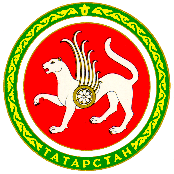  ТАТАРСТАН РЕСПУБЛИКАСЫХЕЗМӘТ, ХАЛЫКНЫ ЭШ  БЕЛӘН ТӘЭМИН  ИТҮ ҺӘМ СОЦИАЛЬ  ЯКЛАУ МИНИСТРЛЫГЫПРИКАЗ            БОЕРЫК	г.Казань№ Я ищу работу и не претендую на признание безработнымЯ ищу работу и претендую на признание безработным4.	Возраст 1(полных лет)серияномердата выдачи «»20г.регистрации по месту жительстварегистрации по месту пребыванияпредпенсионер 3инвалидребенок-сирота, ребенок, оставшийся без попечения родителей, лицо из числа 
родитель (усыновитель) ребенка (детей) в возрасте до 18 лет, факт рождения которого
опекун ребенка (детей) в возрасте до 18 лет, факт рождения которого зарегистрирован
родитель (усыновитель) ребенка (детей) до 18 лет, факт рождения которого
освобожден из учреждения, исполняющего наказание в виде лишения свободы,
беженец/вынужденный переселенецуволен с военной службычлен семьи гражданина, уволенного с военной службыодинокий/многодетный родитель (опекун, попечитель), воспитывающий
гражданин, подвергшийся воздействию радиации вследствие чернобыльской/другой
гражданин в возрасте от 18 до 25 лет, имеющий среднее профессиональное
ни один из вышеперечисленныхработаю, но желаю сменить работу/найти дополнительную работуобучаюсь по очной форме обученияпредпенсионер 3инвалидребенок-сирота, ребенок, оставшийся без попечения родителей, лицо из числа 
родитель (усыновитель) ребенка (детей) в возрасте до 18 лет, факт рождения которого
опекун ребенка (детей) в возрасте до 18 лет, факт рождения которого зарегистрирован
родитель (усыновитель) ребенка (детей) до 18 лет, факт рождения которого
пенсионернахожусь в отпуске по уходу за ребенком до 3 летнесовершеннолетний в возрасте от 14 до 18 летосвобожден из учреждений, исполняющих наказание в виде лишения свободы, и ищу
беженец/вынужденный переселенецуволен с военной службычлен семьи гражданина, уволенного с военной службыодинокий/многодетный родитель (опекун, попечитель), воспитывающий
гражданин, подвергшийся воздействию радиации вследствие чернобыльской/другой
гражданин в возрасте от 18 до 25 лет, имеющий среднее профессиональное
ни один из вышеперечисленныхданетданетданетданетданетданетданетданетданетданетданетданетданетданетданетданетна счет в банкеномер карты национальной платежной системы «Мир»БИК банка получателяИНН банка получателясчет получателякорреспондентский счет банка получателяпочтовым переводом по адресу:Я предупрежден (предупреждена), что в случае, если предоставленные данные окажутся
Я согласен/согласна на обработку моих персональных данных в целях принятия решения по
Я согласен/согласна на передачу моих персональных данных третьим лицам в целях
Я предупрежден (предупреждена), что в случае представления документов, содержащих
Я предупрежден (предупреждена), что в случае снятия с регистрационного учета в связи с
Я предупрежден (предупреждена), что в случае получения пособия по безработице обманным
Я подтверждаю, что ознакомился/ознакомилась с положениями законодательства о занятости
